Szkolna Liga Matematyczna 2021/2022ZADANIA – styczeń 2022ZADANIE 1KRZYŻÓWKA NA ROZGRZEWKĘ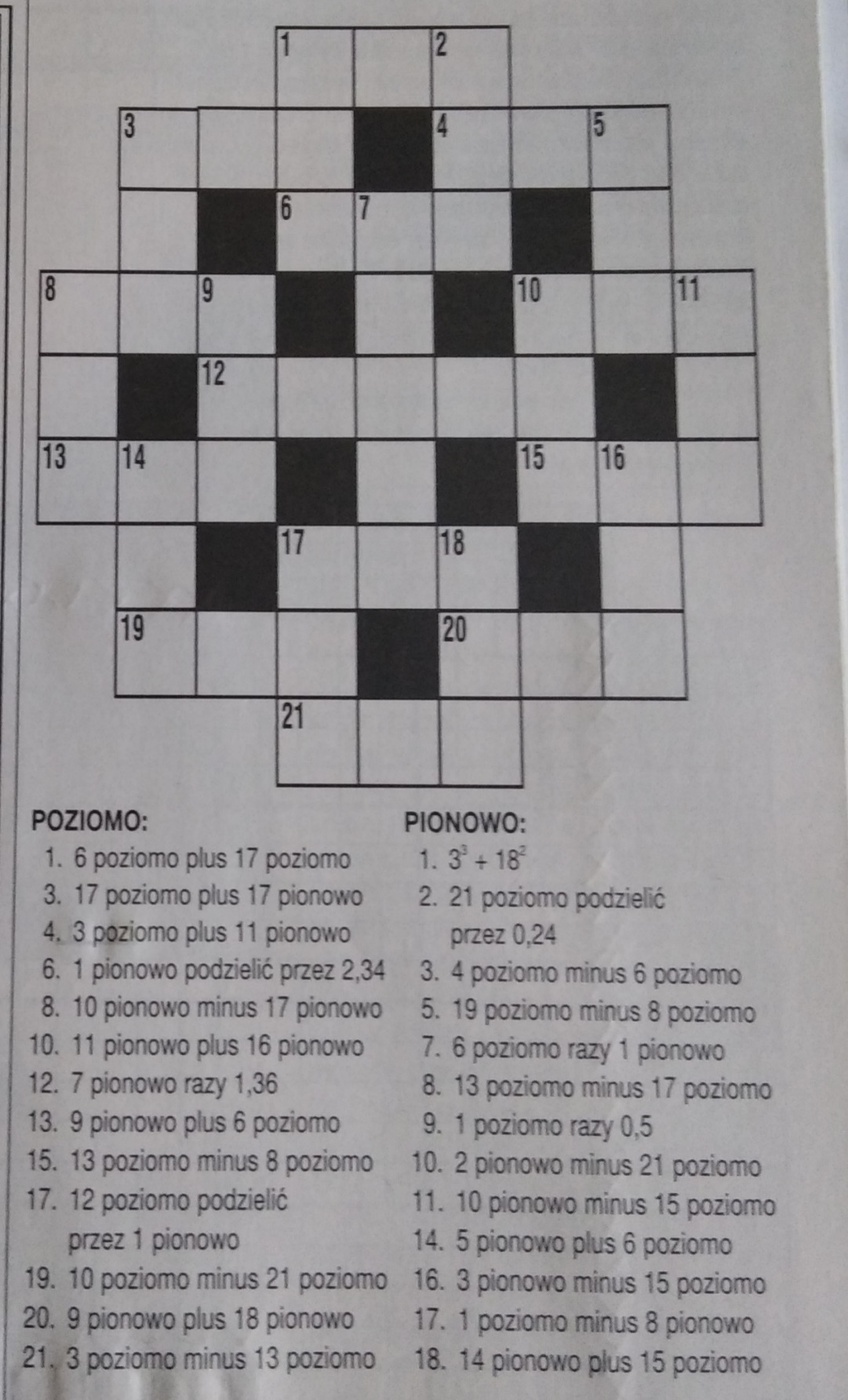 ZADANIE 2Sudoku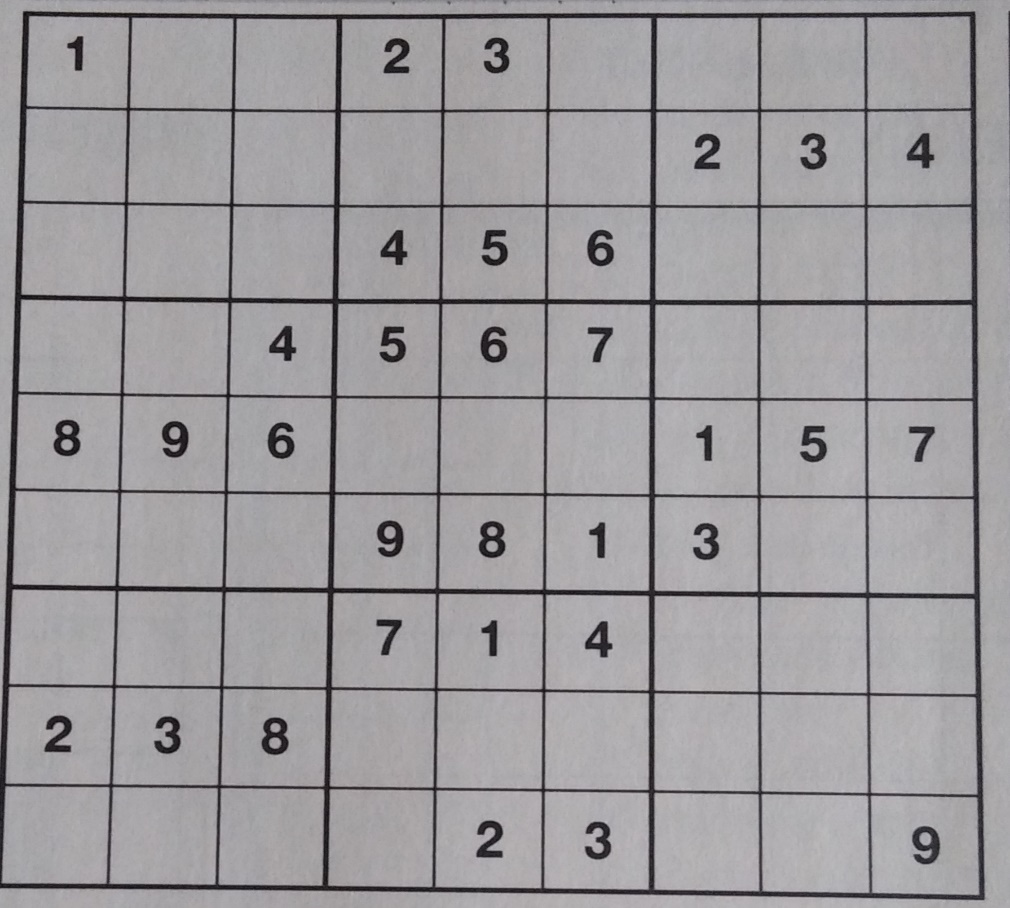 ZADANIE 3HitoriHitori to logiczna łamigłówka, która polega na zaczernieniu powtarzających się cyfr występujących w wierszach lub kolumnach tak, aby każda z nich występowała w wierszu lub kolumnie co najwyżej jeden raz. Zaczernione pola nie mogą być połączone bokami, a jasne pola muszą utworzyć poliomino, czyli spójny wielokąt utworzony z białych pól.Hitori zostało wymyślone w japońskim wydawnictwie Nikoli, specjalizującym się w łamigłówkach. Po raz pierwszy opublikowano je w 1990 r. w jednym z czasopism. Pełna nazwa łamigłówki brzmi "Hitori ni shite kure", co w tłumaczeniu oznacza "chcę być sama".Poniżej przykładowe hitori wraz z rozwiązaniem.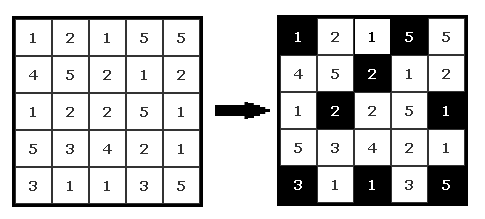 Rozwiąż następujące hitori: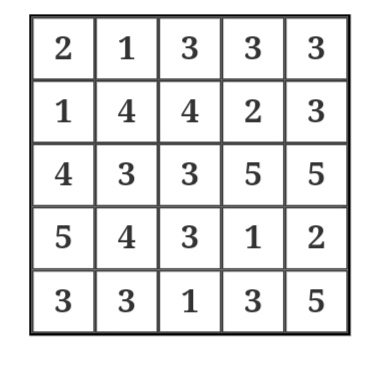 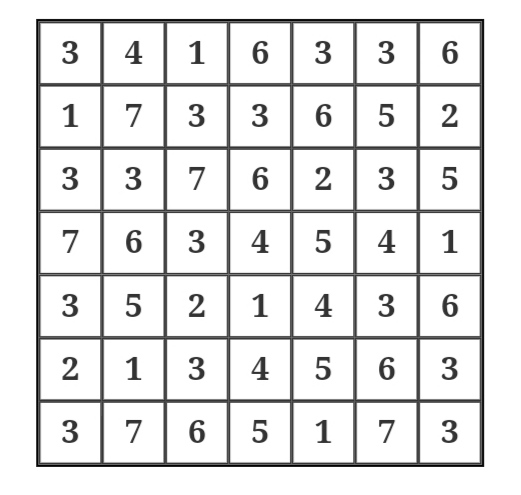 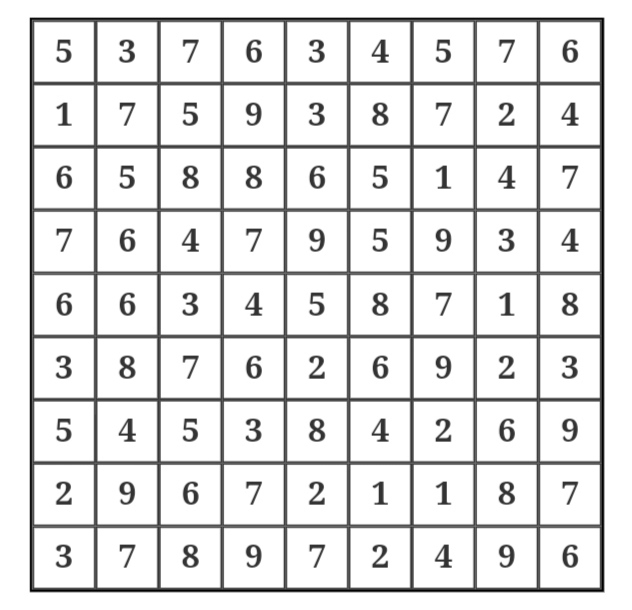 ZADANIE 4Wykaż, że jeżeli  ZADANIE 5Dwie małpy siedziały na drzewie: jedna na samym jego wierzchołku, druga na wysokości 10 łokci od ziemi. Druga małpa, chcąc napić się wody w źródle odległym o 40 łokci, zlazła z drzewa; w tymże czasie pierwsza małpa skoczyła z wierzchołka wprost do tego samego źródła po przeciwprostokątnej. Odległość przebyta przez małpy była jednakowa. Z jakiej wysokości pierwsza małpa skoczyła z drzewa?ZADANIE 6W kwadrat o boku a wpisano ośmiokąt foremny w ten sposób, że cztery boki ośmiokąta leżą na bokach kwadratu. Oblicz pole ośmiokąta oraz pole koła opisanego na ośmiokącie.Termin oddawania rozwiązań do p. Agnieszki Sojka lub p. Sabiny Hankus:   11 lutego 2022r.